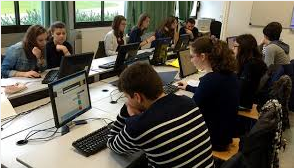 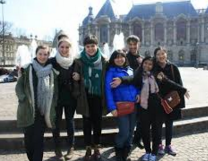 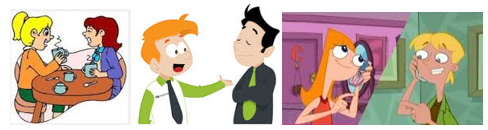 Questions de conversation: L’ÉCOLEDécris ta routine quand tu es au collègeOù et quand fais-tu tes devoirs ?Quel est ton professeur préféré ? Quelles sont ses qualités ?Décris une visite que tu as faite avec ta classe Qu’est-ce que tu portes au collège ? (Tu es pour ou contre l’uniforme ?)Que penses-tu du règlement de ton collège ?Comment serait ton collège idéal ?Que feras-tu quand tu quitteras l’école ?EXTRAQue penses-tu d’une école avec seulement des filles ou des garçons ?Que penses-tu des assemblées ?JEUX DE ROLEJEUX DE ROLERépondez aux questions:Vous voulez payer quand?Qu’est-ce qui ne va pas?Lesquels préférez-vous ? (Quelle sorte de fruits voulez-vous?)Pourquoi es-tu en retard?Depuis combien d’années est-ce que vous étudiez le français et où avez-vous appris le français?Quand est-ce que tu es tombé malade?Combien en voulez-vous?Où avez-vous perdu votre sac et quand? Dites / Posez une question :Remerciez l’employéCuisine?Buffet?Restaurant?